Publicado en Zaragoza el 13/12/2019 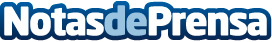 Ventajas de un robot cortacésped por www.cortacespedes.euUn cortacésped tradicional, ese aliado que lleva años facilitando la tarea del campo, pero el mercado avanza, y la llegada de los robots cortacésped es ya más que evidente, aquí están las mayores ventajas de tener un robot cortacésped frente a un cortacésped tradicionalDatos de contacto:Víctor654210235Nota de prensa publicada en: https://www.notasdeprensa.es/ventajas-de-un-robot-cortacesped-por-www Categorias: Inteligencia Artificial y Robótica Consumo Jardín/Terraza http://www.notasdeprensa.es